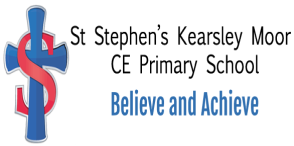 Homework PolicySt Stephen’s (Kearsley Moor) C E Primary SchoolReviewed 2022ST STEPHEN’S (KEARSLEY MOOR) C E ScHOOLHOMEWORK POLICYTHE PURPOSE OF HOMEWORKTo consolidate and reinforce key skills and understanding.To extend and support the learning experience via reinforcement and revision.To ensure progression towards independence and individual responsibility.To develop independent learning strategies.To promote opportunities for parents, pupils and school to work together in partnership and to enjoy learning experiences.To consolidate children’s understanding of work covered in class.At Year 6, to prepare children for secondary transfer.GUIDELINESAt St Stephen’s we have developed a consistent approach to homework to support children and families across school. All children will receive a CGP English comprehension and Maths weekly workout challenge book. These books are set at the expected level for the children’s age and class. These will be completed at home with support from parents and marked back in school. This will help the children to learn from their successes, mistakes and their peers. At this point the teacher will model answers to ensure the children’s understanding. Alongside these homework books, children are expected to read on a daily basis and this should be recorded in their home/school reading record. Classes may also ask for parents support in age specific activities including phonics, spellings and timestables recognition. Please speak to the class teacher if you are concerned over any elements of homework. In Reception, children are expected to complete their Busy book weekly challenges, daily reading and phonics and complete their Maths and English home packs.This policy is reviewed regularly and adapted to reflect changing Government and local guidance.Signed by:Head Teacher					Chair of GovernorsPaul Puckey   				Damian King